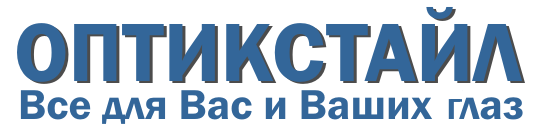 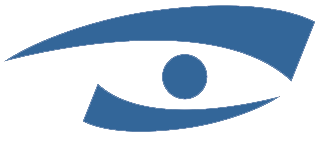 «Оптикстайл» - крупнейшая сеть оптических центров и глазных клиник во Владимирской области. Уже более 30 лет мы помогаем нашим клиентам и пациентам хорошо видеть и хорошо выглядеть, а сотрудникам расти профессионально, получать достойную заработную плату и социальные гарантии!«ОПТИКСТАЙЛ» сегодня это:7 оптических центров, в которых можно проверить зрения, получить консультацию врача - офтальмолога, приобрести очки и контактные линзы3 глазные клиникиболее 150 профессионалов в командеболее 50 000 довольных клиентов и пациентов каждый год«Глазная клиника - Оптикстайл» приглашает на работу молодых специалистов (будущих врачей-офтальмологов) Молодым специалистам по окончании обучения в ординатуре предлагаем:  интересную, престижную работу, комфортные условия труда;достойную официальную заработную плату от 120000 рублей в месяцпредоставление жилье (аренда жилья/компенсация аренды жилья) приобретение жилья;«Подъемные»  (при переезде из другого региона)*Постоянное повышение квалификации, обучение в России и за рубежом, разработка индивидуальных планов развития сотрудника;участие в семинарах и конференциях по офтальмологии в России и Европе за счет средств предприятия;по желанию специалиста — обучение любым видам диагностики и лечения; специализация профиля специалиста;молодой амбициозный и экспертный коллективКонтактное лицо - Мещерякова Кристина Игоревна+7-4922-77-90-55, доб. 20158-920-918-30-50 (любой мессенджер)job@opticstyle.ru